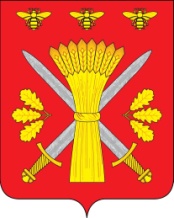 РОССИЙСКАЯ ФЕДЕРАЦИЯОРЛОВСКАЯ ОБЛАСТЬТРОСНЯНСКИЙ РАЙОННЫЙ СОВЕТ НАРОДНЫХ ДЕПУТАТОВРЕШЕНИЕот   17 октября      года                                                        № 197         с. Тросна                                                       Принято на тридцатом заседании  районного                                                   Совета народных  депутатов пятого созываО внесении изменений в решение №193 от 15.08.2019 г. «О программе наказов избирателей депутатам Троснянского районного Совета народных депутатов на 2019 год»	В соответствии с Положением  «О наказах избирателей депутатам Троснянского районного Совета народных депутатов», утвержденным решением Троснянского районного Совета народных депутатов от 19 мая 2011 года №29, в связи с обращениями депутатов районного Совета народных депутатов Миронова В.И., Канаева А.В., Троснянский районный Совет народных депутатов РЕШИЛ:         1. Внести следующие изменения в программу наказов избирателей депутатам Троснянского районного  Совета народных депутатов на 2019 год:         1) изложить строку 1 в следующей редакции:	  2) изложить строку 2 в следующей редакции:2. Настоящее решение вступает в силу с момента  обнародования.Председатель районного                        Глава районаСовета народных депутатов                                       В. И. Миронов                                                А.И.НасоновЖители с. Ломовецс. ЛомовецЛомовецкогосельское поселениеБОУ ТР ОО «Ломовецкая СОШ»Приобретение автомобильных шин для школьного автобуса4 квартал10,0МироновВладимирИвановичЖители с. Ломовецс. ЛомовецЛомовецкогосельское поселениеБОУ ТР ОО «Ломовецкая СОШ»Приобретение автомобильных шин для школьного автобуса4 квартал10,0КанаевАндрейВладимирович